português – jogo da memória dos pronomes Esta atividade será realizada em nossa aula online. 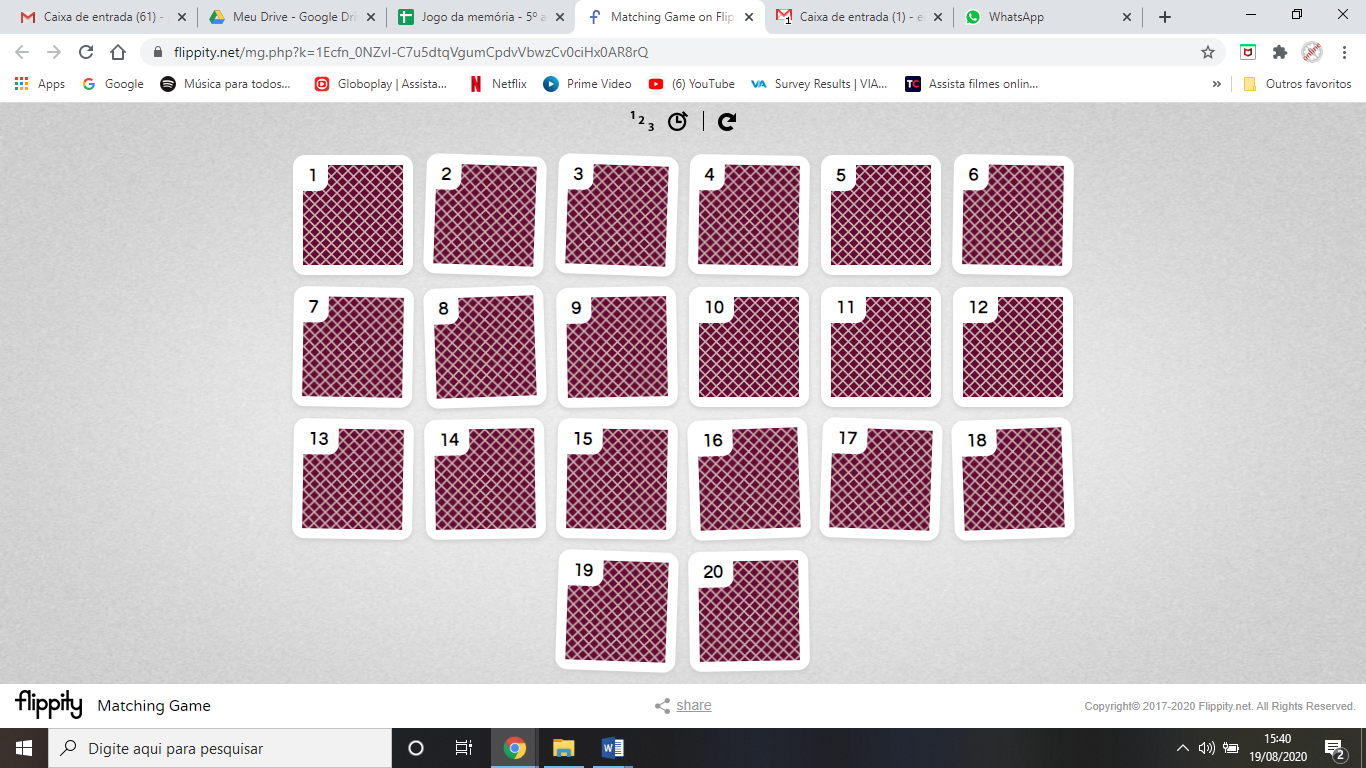 	Na última aula você criou o seu jogo da memória dos pronomes. Hoje durante a aula online, você jogará o próprio jogo com os amigos. A professora dará as instruções para orientá-los.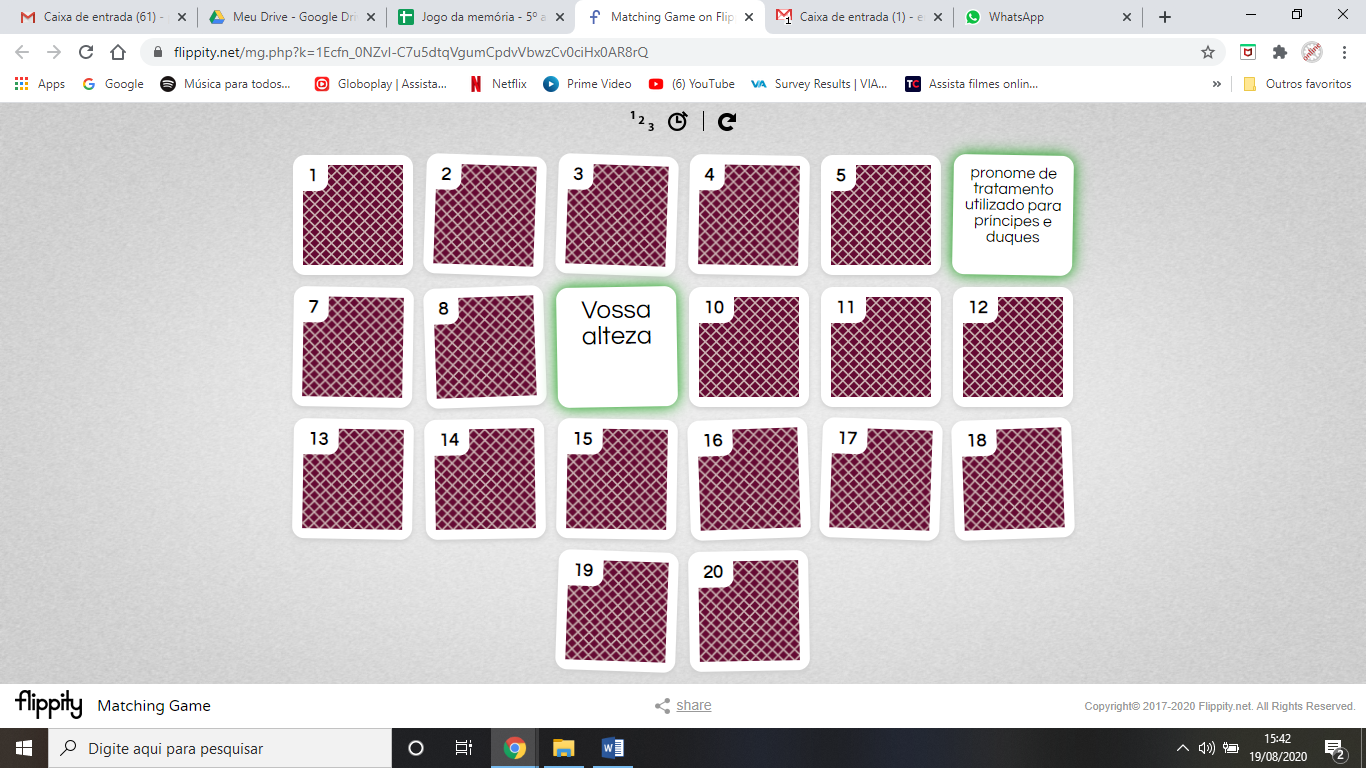 